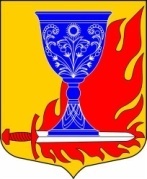 АДМИНИСТРАЦИЯмуниципального образования«Большелуцкое сельское поселение»муниципального образования«Кингисеппский муниципальный район»Ленинградской областиПОСТАНОВЛЕНИЕОт 28 октября 2022 года № 297В целях обеспечения охраны окружающей среды и здоровья человека на территории муниципального образования «Большелуцкое сельское поселение» Кингисеппского муниципального района Ленинградской области, в соответствии с Федеральным законом от 06.10.2003 N 131-ФЗ «Об общих принципах организации местного самоуправления в Российской Федерации», Федеральным законом Российской Федерации от 24 июня 1998 года № 89-ФЗ «Об отходах производства и потребления», Постановлением Правительства Российской Федерации от 31 августа 2018 года № 1039 «Об утверждении Правил обустройства мест (площадок) накопления твердых коммунальных отходов и ведения их реестра», администрацияПОСТАНОВЛЯЕТ:Внести изменения в Реестр необходимых мест (площадок) накопления твердых коммунальных отходов на территории муниципального образования "Большелуцкое сельское поселение" муниципального образования "Кингисеппский муниципальный район" Ленинградской области.Опубликовать постановление в средствах массовой информации и разместить на официальном сайте администрации МО «Большелуцкое сельское поселение» в сети Интернет. Ответственным за исполнением настоящего постановления назначить начальника сектора по жилищно-коммунальной инфраструктуре, содержанию муниципального имущества, вопросам энергетики, ГО и ЧС. Контроль за исполнением настоящего постановления оставляю за собой.Глава администрацииМО «Большелуцкое сельское поселение»					Г.В. ЗуйковаО внесении изменений в постановление администрации МО "Большелуцкого сельское поселение" от 09.12.2021 года №289 "Об утверждении Реестра необходимых мест (площадок) накопления твердых коммунальных отходов на территории муниципального образования "Большелуцкое сельское поселение" муниципального образования "Кингисеппский муниципальный район" Ленинградской области